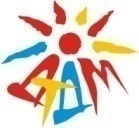 Муниципальное автономное учреждение дополнительного образования«Дворец творчества детей и молодежи» муниципального образования города БратскаМАУ ДО «ДТДиМ» МО г. БРАТСКА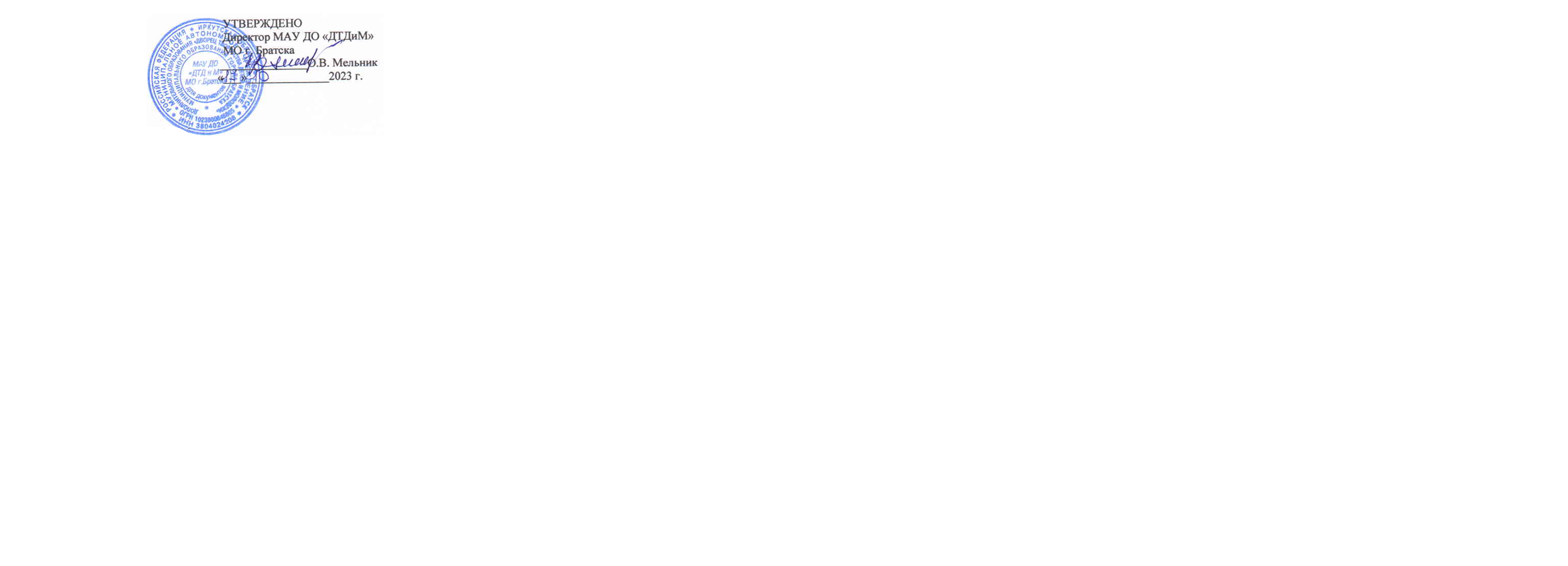 ПОЛОЖЕНИЕ об областных педагогических чтениях для педагогов, педагогов-психологов, логопедов, дефектологов:«Практическое применение метода сенсорной интеграции для  гармоничного развития ребенка».Раздел IОбщие положения Педагогических чтенийНастоящее положение об областных педагогических чтениях «Практическое применение метода сенсорной интеграции для гармоничного развития ребенка» (далее - Педагогические чтения) определяет цели и задачи, устанавливает порядок организации и проведения, требования к представляемым материалам, условия подведения итогов педагогических чтений (далее – Положение).Педагогические чтения   проводятся  17 Ноября 2023 г  Муниципальным автономным  учреждением дополнительного образования «Дворец творчества детей и молодёжи» муниципального образования города Братска в соответствии с планом работы инновационной площадки  на  2023  год, в формате онлайн, с применением дистанционных технологий на бесплатной основе.Педагогические чтения являются формой обобщения и представления опыта, способствующей повышению квалификации педагогических работников, привлечению их к решению актуальных проблем обучения и воспитания.Содержание и тематика Педагогических чтений определяются актуальными задачами современной образовательной теории и практики.Раздел IIЦель и задачи Педагогических чтенийЦелью Педагогических чтений является создание условий для достижения нового качества образования через выявление и обобщение передового педагогического опыта педагогических работников  различных типов образовательных учреждений. 2. Задачи Педагогических чтений:- создание условий для саморазвития и самореализации педагогических работников;-  организация общественно-профессионального обсуждения актуальных проблем образования;- содействие повышению и совершенствованию методического уровня педагогических работников;- выявление, обобщение и распространение передового педагогического опыта в вопросах реализации целевых ориентиров развития современного образования.Раздел IIIОрганизаторы и участники Педагогических чтений1. К участию в Педагогических чтениях приглашаются: педагоги, педагоги-психологи, логопеды, дефектологи, педагоги учреждений дополнительного образования, воспитатели дошкольных образовательных учреждений, опыт которых содержит элементы новизны и получил общественное признание.2. Материалы  Педагогических чтений могут быть представлены отдельно взятыми педагогическими работниками, а также группами педагогических работников (коллектив  авторов) не более 3 человек.3. МАУ «ДТДиМ»  формирует организационный комитет  (далее – оргкомитет). Функции оргкомитета:обеспечить сбор заявок на участие в Педагогических чтениях;сформировать тематическое направление Педагогических чтений; принимать, регистрировать и хранить материалы участников Педагогических чтений до 3-х месяцев;формировать и тиражировать программу Педагогических чтений;организовать проведение Педагогических чтений.Раздел IVЭтапы проведения Педагогических чтений17 Ноября 2023 года в 10:00 подключение.Приветственное слово Директора «ДТДиМ»  О.В. Мельник.Публичная  лекция Воронцовой О.Г.  – руководителя цента развития человека «РА-ДАСТЬ» г. Иркутск,  специалиста по сенсорной интеграции, клинического психолога, педагога-психолога, дефектолога.Представление видеоматериалов участников. Проведение общественного голосования.Для участия в педагогических чтениях необходимо на электронную почту ims.dtdm@mail.ru  до 10 ноября представить пакет документов, который будет содержать:-Активную ссылку на ваши видеоматериалы по теме: «Практическое применение метода сенсорной интеграции для гармоничного развития ребенка» (размещенные  на сайте youtube, в облачных хранилищах и др. с открытым доступом).-Аннотацию к видеоматериалам.-Заявку на участие в Педагогических чтениях. -Согласие на размещение видео материалов в сети интернет.2. Требования к материалам Педагогических чтений:     Видеоматериалы необходимо оформить в соответствии со следующими требованиями: - видео должно содержать ФИО автора, учреждение, название доклада.- формат видео avi, mov, mp4;- длительность видеоролика не менее 5 минут и не более 10 минут.- минимальное разрешение видеозаписи-720х480, рекомендуемое разрешение-1280х720;3.  Текстовый материал (аннотацию)  - необходимо оформить в соответствии со следующими требованиями:- объем материала - не более 3 страниц -форматирование: формат страницы-А4; ориентация - книжная; шрифт Times New Roman; размер шрифта-14 пунктов; междустрочный интервал 1,0; выравнивание - по ширине страницы; поля страницы: верхнее, нижнее, левое и правое-2см.Предъявляемые материалы не должны содержать информацию, нарушающую авторские права третьих лиц, должны иметь образовательный и воспитательный характер и не противоречить этическим нормам и законодательству Российской Федерации. В материалах авторами может быть использована информация, заимствованная из других источников. В этом случае участники Чтений  должны соблюдать закон РФ «О защите авторских и смежных прав» и указывать источники информации в виде библиографических ссылок. В случае нарушения авторских прав конкурсные работы не рассматриваются.Видео материалы,  а также вся оперативная информация о проведении Чтений, ссылка на подключение к публичной лекции будут размещены на сайте МАУ ДО «ДТДиМ» г. Братска http://dtdmbratsk.ru. Раздел VПодведение итоговПо завершению онлайн-трансляции будет доступен для скачивания сертификат слушателя  Педагогический чтений. По результатам общественного голосования, в рамках проведения конкурса, будут  награждены Дипломами I, II, III степени авторы, набравшие наибольшее количество голосов.	 Остальные участники получат именные сертификаты. Все наградные материалы будут доступны для скачивания после 24 Ноября по действующим ссылкам.Педагогические работники, представляющие групповую работу получат 1 сертификат с указанием  ФИО авторов.Организаторы Педагогических чтений оставляют за собой право не принимать материалы, не соответствующие тематике Чтений,  оформленные с нарушением требований настоящего Положения, не прошедшие техническую экспертизу, а также поступившие после 10 ноября 2023 г и без предоставления Согласия на размещение материалов.Контакты для связи по вопросам участия в Педагогических чтениях:почтовый адрес: Россия, 665729, г. Братск, ул. Карла Маркса, 11, МАУ ДО «ДТДиМ» МО г. Братска.Телефон информационно-методической службы: 8(3953) 46-64-22 Электронная почта: ims.dtdm@mail.ru     ФОРМА ЗАЯВКИ:ЗАЯВКА НА УЧАСТИЕ В  ОБЛАСТНЫХ ПЕДАГОГИЧЕСКИХ ЧТЕНИЯХ,Проводимых в онлайн формате, с применением дистанционных технологий ФОРМА СОГЛАСИЯ:СОГЛАСИЕна размещение методических  материалов в сети интернетЯ, (ФИО полностью)  	телефон:		                 настоящим даю согласие на размещение в сети интернет своих методических материалов для областных педагогических чтений.(указать полное название представленных материалов).«	»	20	г.Подпись	/  	(расшифровка подписи)ФИО автора, учреждение. Тема.Аргументация в пользу применения данного метода.Проводится  ли диагностика перед занятиями по сенсорной интеграции (если да, то какая, указать авторов).Какие цели/задачи решает.На какой тип чувствительности направлено упражнение (серия упражнений).Краткая характеристика особенностей/дефицитов ребенка, на преодоление  которых направлено данное упражнение (серия упражнений).Описание необходимого оборудования, с указанием того, приобреталось ли  специальное оборудование или сделано своими руками.Выводы по эффективности  вашей практики. Плюсы и минусы работы с данным методом.Фамилия, имя, отчество (полностью):Место работы:Должность:Ученая степень, звание:Адрес электронный:Телефоны: служебный, мобильныйНазвание: Дата: